铜仁市2020~2021学年高一年级下学期期末质量监测试卷化学本试卷共8页，24题。全卷满分100分。考试用时90分钟。注意事项：1.答题前，先将自己的姓名、准考证号填写在试卷和答题卡上，并将准考证号条形码粘贴在答题卡上的指定位置。2.选择题的作答：每小题选出答案后，用2B铅笔把答题卡上对应题目的答案标号涂黑。写在试卷、草稿纸和答题卡上的非答题区域均无效。3.非选择题的作答：用黑色签字笔直接答在答题卡上对应的答题区域内。写在试卷、草稿纸和答题卡上的非答题区域均无效。4.考试结束后，请将本试卷和答题卡一并上交。可能用到的相对原子质量：            一、选择题（本题包括20个小题，每题只有一个选项符合题意。1~10每小题2分，11~20每小题3分，共计50分）1.中国诗词文化博大精深。下列诗句涉及化学变化的是（    ）A.冰冻三尺，非一日之寒B.好雨知时节，当春乃发生C.野火烧不尽，春风吹又生D.宝剑锋从磨砺出，梅花香自苦寒来2.下列两种物质不属于同分异构体的是（    ）A.葡萄糖与果糖B.蔗糖与麦芽糖C.正丁烷与异丁烷D.淀粉与纤维素3.下列关于碱金属和卤族元素的说法正确的是（    ）A.第IA族都是碱金属元素B.碱金属单质可以将铜从它的盐溶液中置换出来C.卤族元素单质只有氧化性D.从上到下，卤族元素单质颜色逐渐加深4.下列物质中互为同位素的是（    ）A.、		B.、C.、		D.、5.化学反应常常伴随着热量变化。下列反应中属于吸热反应的是（    ）A.锌和稀硫酸反应生成氢气B.金属钠和水的反应C.浓硫酸溶于水D.氢氧化钡和氯化铵的反应6.下列各种电池不会造成环境污染的是（    ）A.太阳能电池	B.锌锰干	C.铅蓄电池	D.镉镍电池7.酯化反应属于（    ）A.取代反应	B.不可逆反应	C.离子反应	D.中和反应8.下列氧化物不能跟铝粉组成铝热剂的是（    ）A.	B.	C.	D.9.下列基本营养物质中属于高分子化合物的是（    ）A.油脂	B.蛋白质	C.葡萄糖	D.蔗糖10.下列有关常见的简单有机物甲烷、乙烯、苯的说法正确的是（    ）A.甲烷是平面正方形结构B.乙烯中所有原子共面C.苯环中存在碳碳单、双键交替D.甲烷和乙烯互为同系物11.以下反应最符合绿色化学原子经济性要求的是（    ）A.甲烷与氯气制备一氯甲烷B.乙烯聚合为聚乙烯高分子材料C.以铜和浓硝酸为原料生产硝酸铜D.用制备高纯硅12.能证明乙醇中含有一个羟基的事实是（    ）A.乙醇密度比水小B.乙醇易挥发且易溶于水C.乙醇可以使酸性高锰酸钾溶液褪色D.1mol乙醇与足量金属钠反应生成0.5mol的氢气13.下列说法正确的是（    ）A.与一定互为同系物B.石油的裂化和裂解是化学变化，煤的干馏是物理变化C.煤中含有大量的苯、甲苯等芳香烃，煤是芳香烃的主要来源D.在高温下煤和水蒸气作用可以得到、、等气体14.乙醇分子中的各种化学键如图所示，关于乙醇在各种反应中断键的说法不正确的是（    ）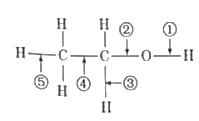 A.和金属钠反应时断裂①键B.在铜催化共热下与反应时断裂①和③键C发生酯化反应时断裂②键D.在空气中完全燃烧时断裂①②③④⑤键15.一定温度下，在恒容密闭容器中发生反应：（无色）。当、的浓度不再变化时，下列说法不正确的是（    ）A.全部转化为B.该反应已达化学平衡状态C.正、逆反应速率相等，但不等于零D.容器中气体颜色不再发生变化16.金属与足量稀硫酸反应制氢气，下列措施一定能使生成氢气的速率增大的是（    ）A.增大硫酸的浓度B.增加铁的用量C.滴加少量硫酸铜溶液D.增大压强17.钠与下列物质反应都能够产生氢气：①；②；③。试推断这三种物质电离出的难易程度（从难到易的顺序）（    ）A.①②③	B.②③①	C.③①②	D.②①③18.某酒精厂由于管理不善，酒精滴漏到某种化学品上而酿成火灾。该化学药品可能是（    ）A.	B.	C.	D.19.进行一氯取代反应后，只能生成二种沸点不同的产物的烷烃是（    ）A.	B.C.	D.20.下列反应原理中，不符合工业冶炼金属实际情况的是（    ）A.B.C.D.二、非选择题（本题包括4小题，共计50分）21.（12分）目前市场上畅销一种饮料：苹果醋，它具有解毒、降脂等药效，主要酸性物质为苹果酸，苹果酸是一种常见的有机酸，其结构简式如图所示：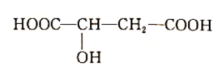 （1）写出苹果酸中所含官能团的名称：____________、____________。（2）苹果酸的分子式为：____________。（3）1mol苹果酸与足量金属钠反应，能生成标准状况下的氢气是____________L。（4）苹果酸能发生的反应是____________。A.1mol苹果酸与足量溶液反应生成的物质的量为2molB.使紫色石蕊溶液变蓝C.1mol苹果酸与乙醇在一定条件下酯化最多消耗2mol乙醇（5）写出苹果酸与足量乙醇发生酯化反应的化学方程式：____________。22.（12分）（1）以和为电极，稀为电解质溶液形成原电池。①所含化学键为___________；②若有流过导线，则理论上负极质量减少__________g；③若将稀硫酸换成硫酸铜溶液，电极质量增加的是__________（填“锌极”或“铜极”），原因是__________（用电极方程式表示）。（2）①温度时，在容积为2L的恒容密闭容器中发生反应：。容器中各反应物和生成物的物质的量随时间变化如图所示。下列能判断达到化学平衡的是（    ）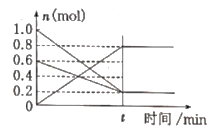 A.反应中与的物质的量之比为2:1B.混合气体的总质量不随时间的变化而变化C.单位时间内每消耗，同时生成D.E.混合气体的压强不变②0~t时间段，反应速率___________。23.（12分）X、Y、Z、W、R、T都是短周期元素，X的M层有6个电子，Y最外层电子数是次外层电子数的2倍，Z常温下单质为双原子分子，其氢化物M的水溶液呈碱性，W元素最高价为+7价，R单质既能与酸反应，又能与碱反应，T是周期表中原子半径最小的元素。（1）X.Y、Z、W、R、T的元素符号分别是X：__________，Y：__________，Z：__________，W：__________，R：__________，T：__________。（2）Y的一种同位素可以测定文物的年代该同位素的符号是__________，其与形成的双原子分子含有的中子数为__________。（3）Z元素与T元素形成一种离子ZT，写出检验某溶液含有该离子的方法__________。（4）X与W相比，非金属性较强的是W，下列能证明这一事实的是__________。a.常温下W单质与X单质的状态不同b.W的氢化物比X的氢化物稳定c.W的最高价氧化物对应的水化物的酸性比X的最高价氧化物对应的水化物酸性强24.（14分）海水是巨大的资源宝库，从海水中提取食盐和溴的过程如下：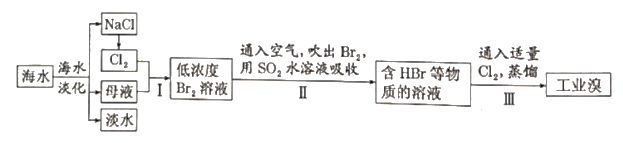 （1）请列举海水淡化的两种方法：_________、__________。（2）步骤I中已获得，步骤Ⅱ中又将还原为，其目的是__________。（3）步骤Ⅱ用水溶液吸收，吸收率可达95%有关反应的离子方程式为__________。（4）某化学研究性学习小组为了了解从工业溴中提纯溴的方法，查阅了有关资料知：的沸点为59℃，微溶于水，有毒并有强腐蚀性。他们参观生产过程后，画了如下装置简图：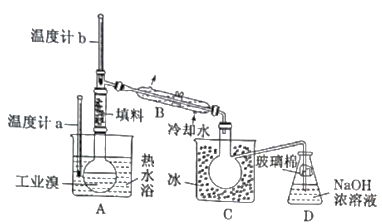 请你参与分析讨论：①图中仪器B的名称是__________。②整套实验装置中仪器连接均不能用橡胶塞和橡胶管，其原因是__________。③要达到提纯溴的目的，操作中如何控制关键条件？__________④C中液体颜色为__________。为除去该产物中仍残留的少量，可向其中加入饱和溶液，充分反应后，再进行的分离操作是__________。铜仁市2020~2021学年高一年级下学期期末质量监测试卷化学参考答案一、选择题（本题包括20个小题，每题只有一个选项符合题意。1-10每小题2分，11-20每小题3分，共计50分）二、非选择题（本题包括4小题，共计50分）21.(12分，每空2分)（1）羟基 羧基（写结构简式或名称有错别字不给分）（2）（3）33.6（4）AC（对一个给1分，有错的不给分）（5）（物质结构简式书写完全且正确给1分，配平给1分，中间连接符号用“”不给分，条件不作硬性要求）22.（12分，每空2分）（1）①共价键  ②13  ③铜极 （2）①DE（对一个给1分，有错的不给分）②（未写单位或单位书写错误不给分）23.（12分）（1）          （每空1分）（2）  16（每空1分）（3）加入氢氧化钠浓溶液并加热，放出能使湿润的红色石蕊试纸变蓝的气体（或加入氢氧化钠浓溶液并加热，放出的气体与沾有浓盐酸的玻璃棒生成白烟）（2分）（给分要点：加碱、加热、产生气体及现象描述）（4）bc（2分）（对一个给1分，有错的不给分）24.（14分）（1）蒸馏法电渗析法（或离子交换法及其他合理答案中的任意两种）（每空1分）（2）富集溴元素（1分）（3）（物质书写完全且正确给1分，配平给1分，写化学方程式不给分）（2分）（4）①冷凝管（或直形冷凝管）（2分）②腐蚀橡胶（2分）③控制温度计b的温度，并收集59℃时的馏分（2分）（意思相近，酌情给分）④深红棕色（1分）  分液（或蒸馏）（2分）题号12345678910答案CDDBDAABBB题号11121314151617181920答案BDDCACCACB